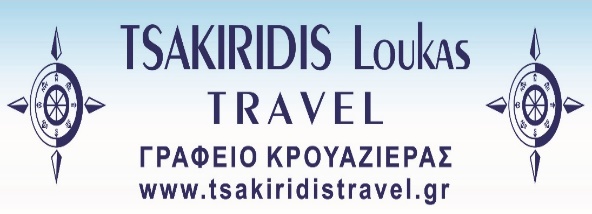 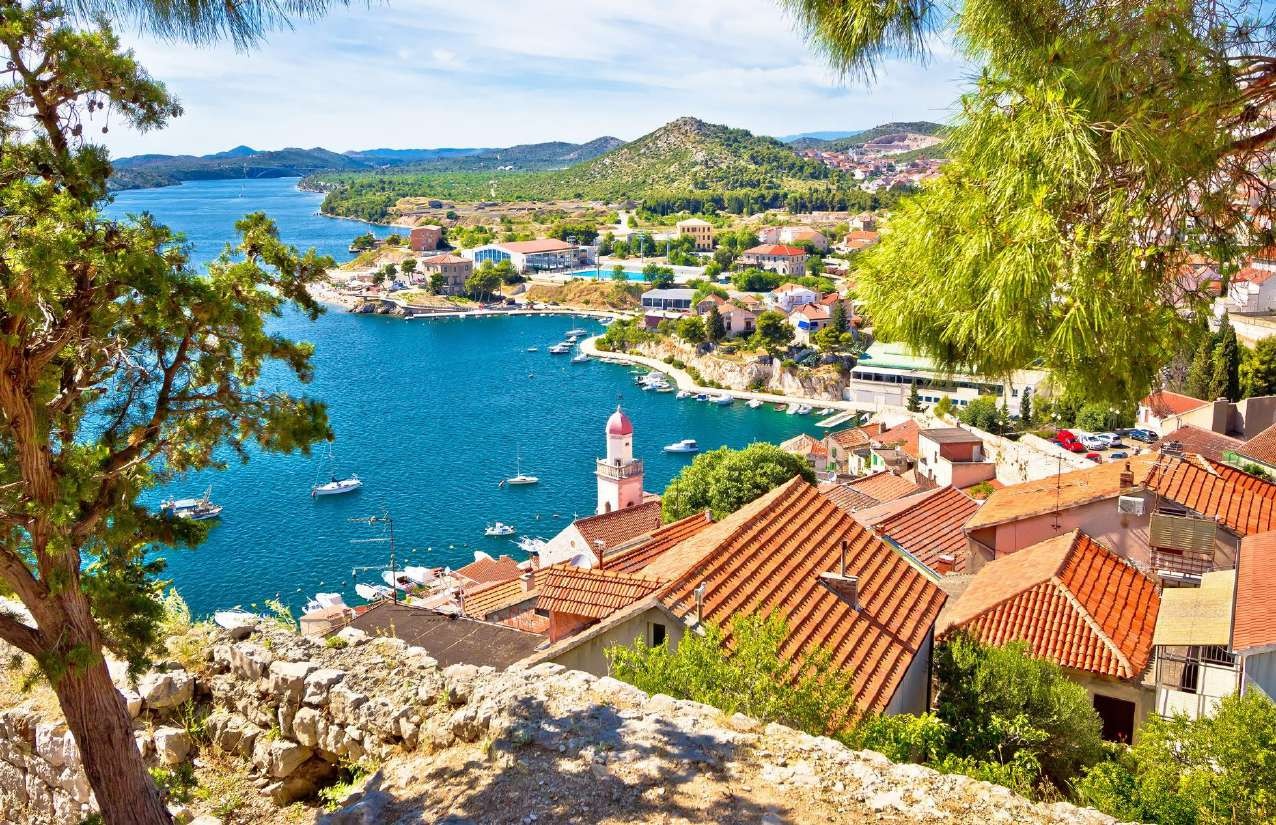 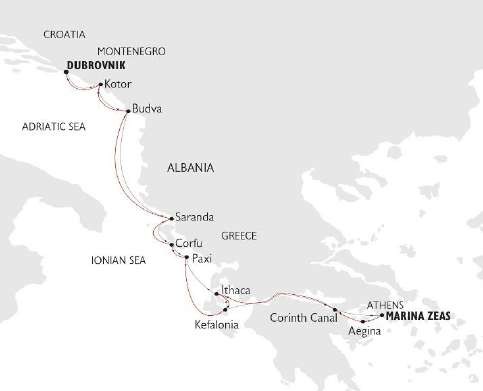 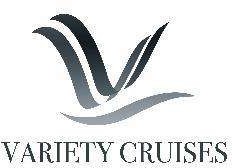 CRUISING THE ADRIATIC & GREECE 2022CROATIA, MONTENEGRO, ALBANIA & GREECE8-day cruises | Fridays – From Athens, Greece to Dubrovnik, Croatia, or reverseJUNE & AUGUST 2022 | aboard the 17-cabin M/Y CALLISTO JULY 2022 | aboard the 24-cabin M/S PANORAMACORINTH CANAL – AEGINA – KEFALONIA – ITHACA – PAXI – CORFU – SARANDA/BUTRINT – BUDVA – KOTOR – DUBROVNIK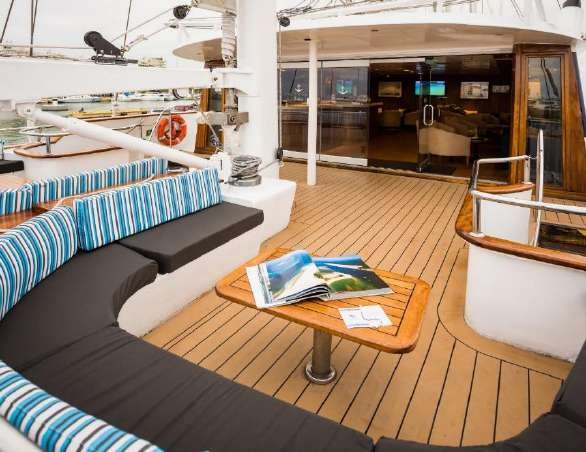 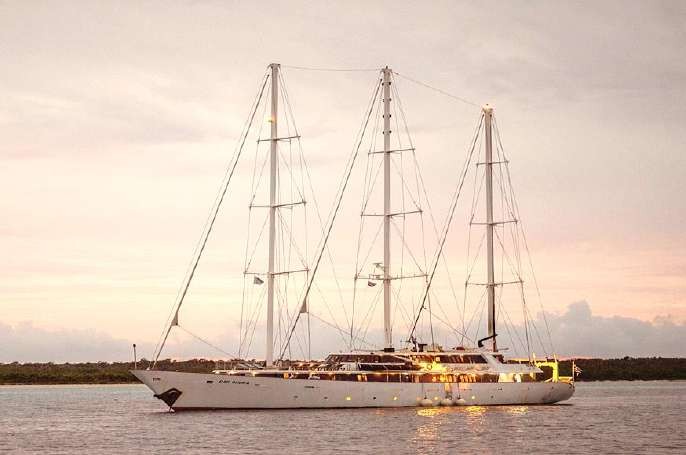 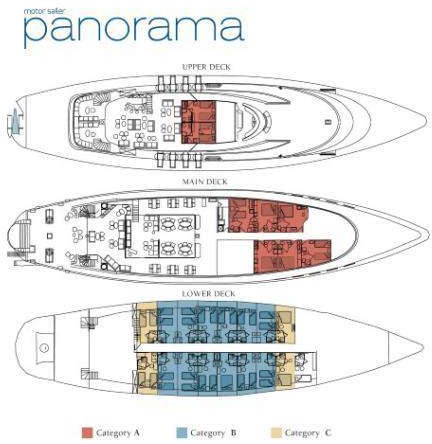 July 15, 2021THE MOTOR SAILER PANORAMA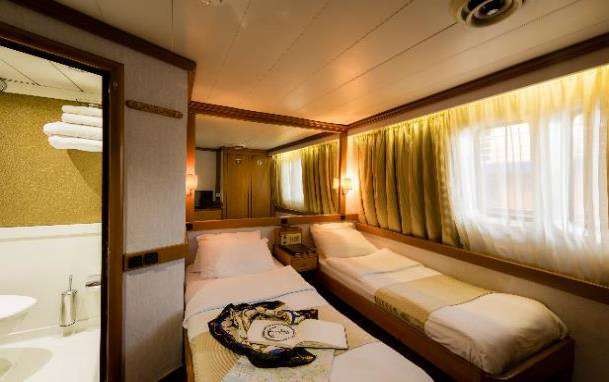 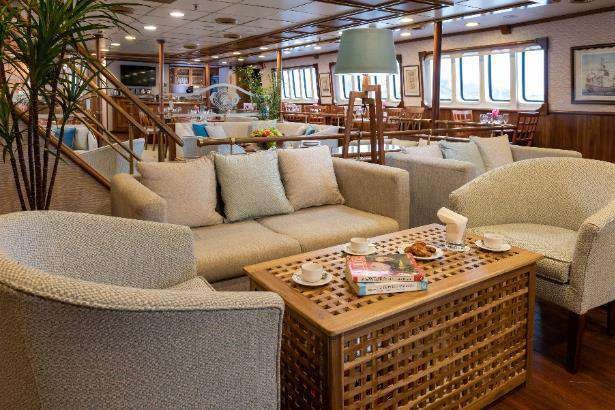 CABIN SPECIFICATIONS:The PANORAMA’s 24 cabins are located on 3 decks and are finished with wooden furniture and light fabrics. Cabins on the Upper and Main decks are equipped with windows, while cabins on the lower deck have portholes. The fully equipped bathrooms are finished with marble or corian materials. All cabins are air-conditioned and fitted with flat- screen TVs, telephones (for internal use), hairdryers, mini-fridges, central music, public address system and safe boxes.LIFE ON BOARDDuring the day, life on board centers around the Lounge and Dining Room at the Main Deck as well as the Upper deck indoor and outdoor bar area and the sun deck. In the evening you can relax in one of the ship’s lounges and enjoy a drink while listening to piano music. The swimming platform on PANORAMA’s stern enables you to swim when weather and anchorage conditions permit. The captain will drop anchor at secluded bays and beautiful uninhabited islands where guests enjoy swimming, snorkeling.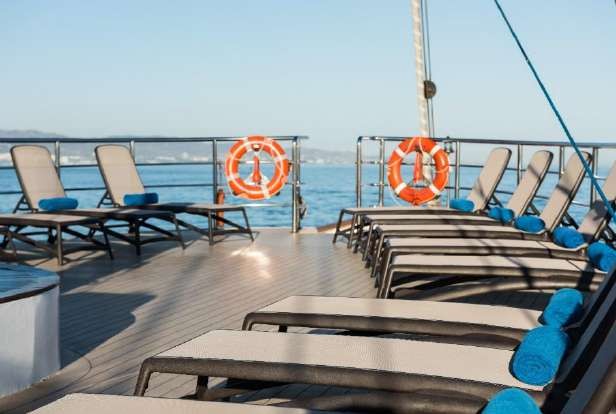 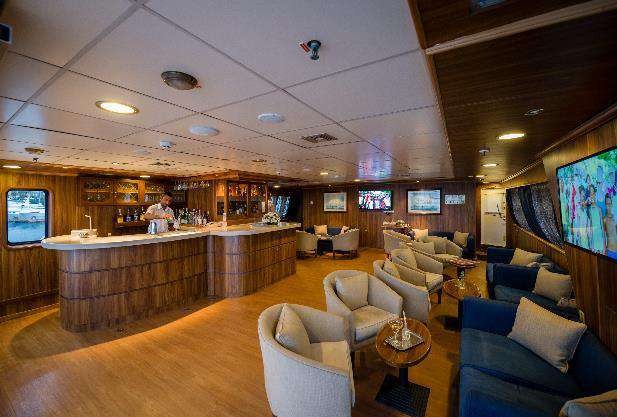 MAIN DECK DINING ROOMThe classy dining room is surrounded by large windows providing beautiful views of the ports of call. The spacious dining room seats all passengers in a single, unassigned seating and food is served at the table or displayed on the state of the art hot & cold buffet which also includes an “a la minute cooking” section.MAIN DECK & UPPER DECK LOUNGE AREASThe interior lounges have relaxing couches and comfortable lounge chairs where you can have a drink and gaze out of the large windows into the breathtaking sceneries you are cruising to, read a book, watch television on the satellite TV or one of our documentaries on the next place you are visiting. Also located on the Upper Deck, the outdoor area provides beautiful views of the ports of call visited.SUN DECKThe vessel features a Sun Deck with a sitting area to relax and enjoy unobstructed views and with ample Sun loungers’ space to bask under the sun, read a good book or just gaze at the scenery.July 15, 2021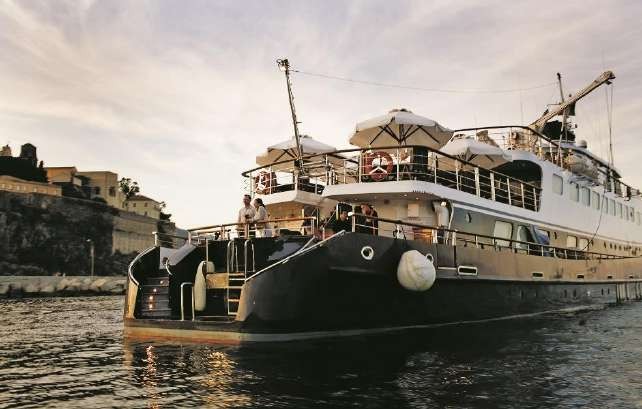 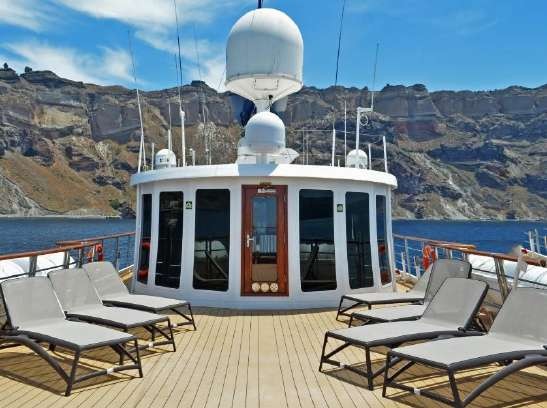 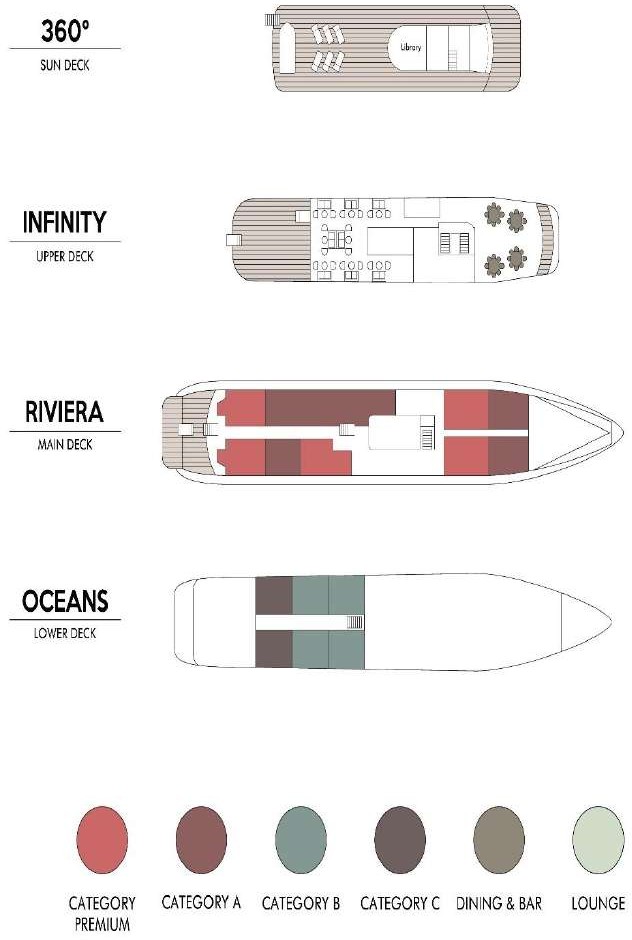 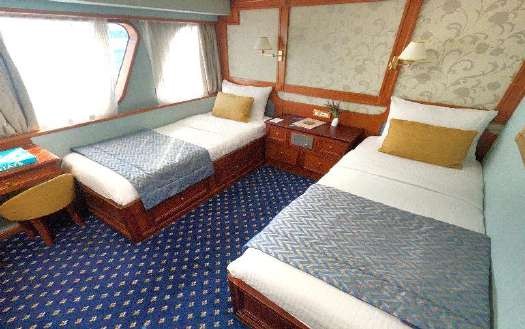 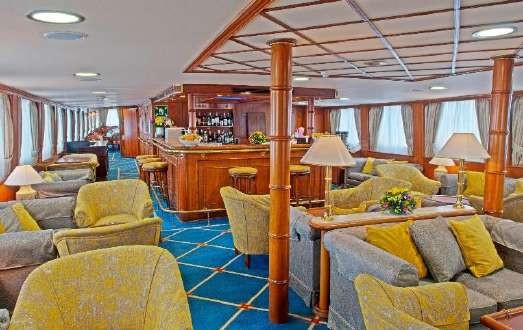 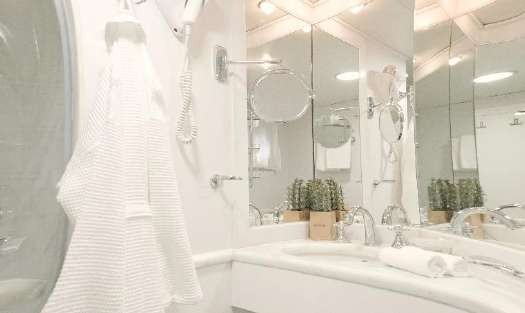 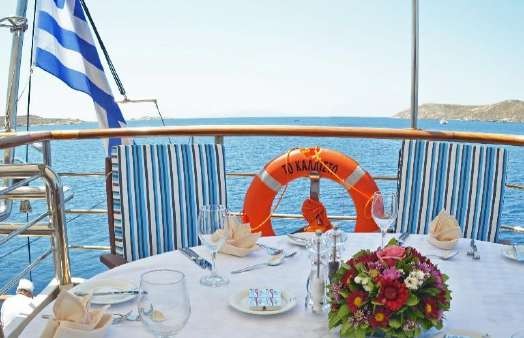 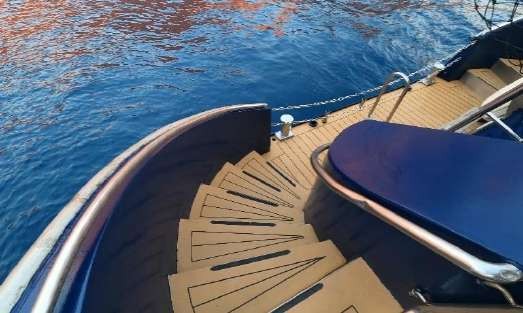 M/Y CALLISTOMEGA YACHTCABIN SPECIFICATIONS:The Callisto offers 17 finely appointed exterior cabins located on the Lower and the Main decks. All cabins are comfortably arranged and beautifully furnished with wooden furniture and light fabrics. All have marble-appointed en suite bathrooms with showers and are equipped with windows (Main deck cabins) and portholes (Lower deck cabins). All cabins have individually controlled A/C and fitted with flat-screen TV, telephone (for internal use), hairdryers, mini-fridge, central music, public address system and safe boxes. Four Main deck cabins –bow section- offer 1 double bed while all other cabins in the Lower and Main decks are equipped with twin beds.LIFE ON BOARDThe yacht’s public areas are cozy and generous, decorated with rich fabrics, handsome woodwork, gleaming brass, antiques and fine works of art. During the day, life on board centers around the indoor and outdoor areas including the Upper deck Indoor and Outdoor lounge/bar and dining areas as well as the cozy Library located on the Sun Deck.MAIN LOUNGEThe lounge/bar and dining room on the Upper deck are connected by the gallery, displaying exquisite art and adding to the overall feeling of elegance and style. In the evening you can relax in the ship’s lounge, enjoy a drink overlooking the stars or relax with a book in the library with its wraparound windows. The spacious lounge and bar area on the Upper Deck is surrounded by large picture windows and opens onto the Outdoor Dining area.DINING ROOMLocated on the Upper deck, the dining room seats all passengers in a single, unassigned seating and allows for spectacular views around, while dining in an elegant environment. Meals can be also served “al fresco” on the Upper Deck’s outdoor Deck, depending on weather conditions. Food is served at the table or displayed on the state of the art hot & cold buffet which also includes an “a la minute cooking” section.SUN DECKThe yacht features a broad Sun Deck for sunbathing and the swimming platform on Callisto’s stern enables you to swim off the ship when in sheltered bays. Sun loungers are available to sunbathe in total comfort. In the evening you can relax in the ship’s lounge, enjoy a drink overlooking the stars or relax with a book in the library with its wraparound windows.☽OVERNIGHT IN PORTItineraries can be changed at the discretion of Variety Cruises and of the Vessel's Captain in case of adverse weather conditionswinds of 6/7 beaufort or more depending on the vessel- on port authorities not allowing a vessel to leave port or in case of other extraordinary conditions. Such itinerary changes do not automatically entitle passengers to any refunds, but Variety Cruises guarantees that passengers are disembarked at the advertised port of disembarkation on time for their flights.☽OVERNIGHT IN PORTItineraries can be changed at the discretion of Variety Cruises and of the Vessel's Captain in case of adverse weather conditionswinds of 6/7 beaufort or more depending on the vessel- on port authorities not allowing a vessel to leave port or in case of other extraordinary conditions. Such itinerary changes do not automatically entitle passengers to any refunds, but Variety Cruises guarantees that passengers are disembarked at the advertised port of disembarkation on time for their flights.###CRUISING THE ADRIATIC & GREECE: CROATIA, MONTENEGRO, ALBANIA & GREECEFRIDAY DEPARTURES · 7-NIGHTS/8-DAYS · FROM ATHENS TO DUBROVNIKCRUISING THE ADRIATIC & GREECE: CROATIA, MONTENEGRO, ALBANIA & GREECEFRIDAY DEPARTURES · 7-NIGHTS/8-DAYS · FROM ATHENS TO DUBROVNIKCRUISING THE ADRIATIC & GREECE: CROATIA, MONTENEGRO, ALBANIA & GREECEFRIDAY DEPARTURES · 7-NIGHTS/8-DAYS · FROM ATHENS TO DUBROVNIKDAY 1FriMARINA ZEA ATHENS – CORINTH CANAL GREECEEmbarkation between 2 and 3 pm. Departure at 3:30 pm towards the Corinthian gulf and late afternoon transiting of the Corinth Canal. Enjoy a welcome drink and meet your crew and fellow passengers. Welcome dinner and overnight at sea towards the island of Kefalonia.DAY 2SatKEFALONIA - ITHACA GREECE ☽Early morning arrival in Sami port of Kefalonia. Morning optional excursion. The island is not only known for Captain Corelli’s Mandolin, the 2001 film, but also because of its sheer beauty, its National Park and its stately towns. Early in the afternoon, we sail towards Ithaca. Enjoy a refreshing swim stop and a BBQ lunch on board. Afternoon arrival at Ithaca port of Vathy. Built within this deep-water fjord-like bay, the capital of the island maintains its charm and its traditional Ionian architecture. This island is the homeland of Homer’s Odysseus. Overnight in port.DAY 3SunANTIPAXI - PAXIGREECE ☽Early morning sailing to Antipaxi, the smallest of the Ionian Islands, for a refreshing swim stop. The island boasts a dense forest of mastic, pine, myrtle and cypress trees interspersed with grapevines. Midday arrival, swim stop and a BBQ lunch on board. Late afternoon arrival in nearby Paxi, an off- the-beaten track island with fjord-shaped beaches and port, covered with olive groves. Afternoon at leisure and overnight in port.DAY 4MonCORFU ISLANDGREECE ☽Early morning sailing to Corfu Island, the Grand Lady of the Ionian Islands and the greenest island in Greece. Optional excursion to explore Corfu’s imperial past; the impressive historic center, declared UNESCO World Heritage site and the byzantine churches, or optional scenic tour through the lush Corfiot countryside and old high hill villages. Overnight in port.DAY 5TueSARANDAALBANIAEarly morning sailing and arrival to the charming town of Saranda, boasting the most attractive waterfront on the Albanian Riviera. Join the optional excursion to the nearby archaeological site of Butrint, an UNESCO World Heritage Site. Return to the ship for lunch on board and a swim-stop on the way. Overnight at sea to Budva, Montenegro.DAY 6WedBUDVA - KOTORMONTENEGRO ☽Morning arrival at the well-preserved medieval town of Budva. After breakfast, enjoy an optional sightseeing excursion to Old Budva. Explore Budva’s vast cultural heritage and Venetian architecture. Late afternoon departure to Kotor, Montenegro. Navigation in the Bay of Kotor, the deepest natural fjord in the Mediterranean. Overnight in port.DAY 7ThuKOTOR, MONTENEGRO – DUBROVNIK, CROATIA ☽Join the optional morning excursion to Kotor’s well-preserved, fortified medieval Old Town. Afternoon sailing and evening arrival to Dubrovnik, Croatia. Overnight in port.DAY 8FriDUBROVNIKCROATIADisembarkation at 9:00 am after breakfast.CRUISING THE ADRIATIC & GREECE: CROATIA, MONTENEGRO, ALBANIA & GREECEFRIDAY DEPARTURES · 7-NIGHTS/8-DAYS · FROM DUBROVNIK TO ATHENSCRUISING THE ADRIATIC & GREECE: CROATIA, MONTENEGRO, ALBANIA & GREECEFRIDAY DEPARTURES · 7-NIGHTS/8-DAYS · FROM DUBROVNIK TO ATHENSCRUISING THE ADRIATIC & GREECE: CROATIA, MONTENEGRO, ALBANIA & GREECEFRIDAY DEPARTURES · 7-NIGHTS/8-DAYS · FROM DUBROVNIK TO ATHENSDAY 1FridayDUBROVNIK, CROATIA – KOTOR, MONTENEGRO☽Embarkation between 2 and 3 pm. Departure at 4 pm towards Kotor. Enjoy a welcome drink and meet your crew and fellow passengers. Navigation in the Bay of Kotor, the deepest natural fjord in the Mediterranean. Welcome dinner and overnight in port.DAY 2SaturdayKOTOR – BUDVAMONTENEGROJoin the optional morning excursion to the well-preserved, fortified medieval Old Town. Lunch on board and sailing towards Budva. Afternoon arrival at the well-preserved medieval town of Budva. Enjoy an optional sightseeing excursion to Old Budva. Explore Budva’s vast cultural heritage and Venetian architecture. Dinner and sailing to Saranda, Albania. Overnight at sea.DAY 3SundaySARANDA, ALBANIA – CORFU, GREECE ☽Early afternoon arrival to the charming town of Saranda, boasting the most attractive waterfront on the Albanian Riviera. Join the optional excursion to the nearby archaeological site of Butrint, a UNESCO World Heritage Site. Return to the ship for dinner and sail towards Corfu, Greece. Late evening arrival at Corfu. Overnight in port.DAY 4MondayCORFU – PAXIGREECE ☽Explore Corfu, the Grand Lady of the Ionian Islands and the greenest island in Greece. Optional excursion to explore Corfu’s imperial past; the impressive historic center declared UNESCO World Heritage site and the byzantine churches. Lunch on board and sailing to Paxi island, with a swim stop on the way. Evening arrival at Paxi, an off-the- beaten track island with fjord shaped beaches and port and covered with olive groves. Evening at leisure and overnight in port.DAY 5TuesdayKEFALONIAGREECE ☽Midday arrival in Sami port of Kefalonia. Lunch on board and afternoon optional excursion. The island is not only known for Captain Corelli’s Mandolin, the 2001 film, but also because of its sheer beauty, its National Park, and its stately towns. Overnight in Sami port.DAY 6WednesdayKEFALONIA – ITHACAGREECEMorning sailing to Ithaca. Enjoy a refreshing swim stop and a BBQ lunch on board. Early afternoon arrival at Ithaca port of Vathy. Built within this deep-water, fjord-like bay, the capital of the island maintains its charm and its traditional Ionian architecture. This island is the homeland of Homer’s Odysseus. Afternoon at leisure to explore the island’s quaint port and cobblestone streets. Return on board for dinner and sail towards the Corinthian Gulf. Overnight at sea.DAY 7ThursdayCORINTH CANAL CROSSING – AEGINA, GREECEThis morning we cross the Corinth Canal, one of the most important projects of modern Greece, which played a catalytic role for the Mediterranean trade. Enjoy a BBQ Lunch and swim-stop on the way to Aegina Island. Early afternoon arrival at Aegina, a charming island in the Saronic Gulf. Afternoon at leisure to explore the well-preserved columns of the Temple of Aphaia, an ancient temple predating the Parthenon, or to stroll through mediaeval Aegina and taste local freshly roasted pistachios. Late evening sailing to Athens. After midnight, we arrive at Marina Zea, Athens.DAY 8FridayMARINA ZEA ATHENSGREECEDisembarkation at 9:00 am after breakfast.CRUISING THE ADRIATIC & GREECE: CROATIA, MONTENEGRO, ALBANIA & GREECEOn board M/S Panorama & M/Y Callisto SAILING DATESCRUISING THE ADRIATIC & GREECE: CROATIA, MONTENEGRO, ALBANIA & GREECEOn board M/S Panorama & M/Y Callisto SAILING DATESFROM ATHENS/MARINA ZEA, Greece TO DUBROVNIK, CroatiaFriday Sailings03 June 2022 (MY Callisto)01 July 2022 (M/S Panorama)19 Aug 2022 (M/Y Callisto)FROM DUBROVNIK, Croatia TO ATHENS/MARINA ZEA, GreeceFriday Sailings08 July 2022 (M/S Panorama)